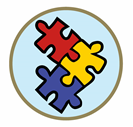 School Cold Lunch Order Form – From September 2021This form can also be completed online at https://forms.office.com/r/7QrmsSTD8G Child’s Name…………………………………………..…………………………………Class………………………………………………………………………………………….Week beginning…………………………………………………….………………….Amount enclosed (£2.40 PER LUNCH FOR 30 Hours Nursery & KS2)  £…………………...With your choice, your child will have a biscuit/cake of the day. They will then choose from organic yoghurt or fresh fruit, and a cheese portion or packet of raisins. There will also be a selection of fresh salad available for the children to help themselves to.PLEASE HAND INTO THE OFFICE ON A MONDAY FOR THE FOLLOWING WEEK.Please select your filling and bread choice for each day.     Please select your filling and bread choice for each day.     Please select your filling and bread choice for each day.     Please select your filling and bread choice for each day.     Please select your filling and bread choice for each day.     Please select your filling and bread choice for each day.     MondayTuesdayWednesdayThursdayFridayHamCheeseTuna MayoEgg Mayo50/50 BreadWhite WrapWhite Baguette